                                            St Albert’s Year 6 Long Term Plan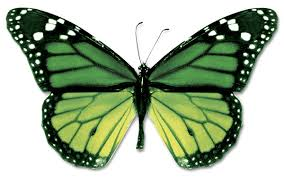 